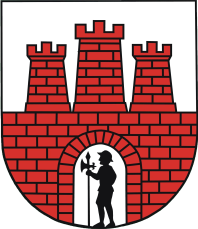                            Urząd Miejski w Sulejowie	                                 Telefon (44)  61 02 501                                      ul. Konecka 42	Tel/faks (44) 61 62 551                                    97-330 Sulejów	e-mail:um@sulejow.pl	www.sulejow.plSulejów, dnia 27.10.2022 r.PRiF.152.1.2022.SR      Szulc-Efekt sp. z o. o.Prezes Zarządu Adam Szulcul. Poligonowa 1, 04-451 Warszawaadres e-mail: dekontaminacja@samorzad.pl    W odpowiedzi na petycję wniesioną drogą elektroniczną w dniu 14 października 2022 r. 
do Urzędu Miejskiego w Sulejowie o poniższej treści:II - Petycja Odrębna §2) W trybie Ustawy o petycjach (Dz.U.2018.870 tj. z dnia 2018.05.10)  -  biorąc pod uwagę, iż dbałość o zdrowie i komfort Interesantów, Pracowników Urzędu, uczniów w szkołach publicznych, etc -  należy z pewnością do wartości wymagających szczególnej ochrony w imię dobra wspólnego, mieszczących się w zakresie zadań i kompetencji adresata petycji - wnosimy o: §2.1) Wykonanie rekonesansu w obszarze związanym z potrzebą udostępniania przez Urząd urządzeń wyżej wzmiankowanych - służących do dezynfekcji powietrza w miejscach użyteczności publicznej - jak wyżej opisano. §2.2)   Ewentualnego zaplanowanie postępowania w trybie uproszczonym do 130 tys. pln  lub w trybie Ustawy prawo zamówień publicznych, z uwzględnieniem zasad uczciwej konkurencji, którego przedmiotem będzie ewentualne zamówienie tego typu urządzeń - jeszcze przed zimową ewentualną - kolejną falą pandemii.   	informuję, że  co roku w budżecie Gminy planowana jest obligatoryjnie rezerwa kryzysowa na zdarzenia losowe , w tym zabezpieczenia miejsc użyteczności publicznej,  m.in. szkoły , etc - przed rozprzestrzenianiem się „Covid-19.								                                                          /-/ Z up. Burmistrza     Małgorzata Just
							          Z-ca BurmistrzaOtrzymują:Szulc-Efekt sp. z o. o., Prezes Zarządu Adam Szulc, ul. Poligonowa 1, 04-451 Warszawa, a/a
Informacje dotyczące przetwarzania danych osobowych.

Wypełniając obowiązek prawny uregulowany zapisami art. 13 rozporządzenia Parlamentu Europejskiego i Rady (UE) 2016/679 z dnia 27 kwietnia 2016 r. 
w sprawie ochrony osób fizycznych w związku z przetwarzaniem danych osobowych i w sprawie swobodnego przepływu takich danych oraz uchylenia dyrektywy 95/46/WE (ogólne rozporządzenie o ochronie danych) (Dz.Urz.UE.L2016.119.1 
z dnia 04.05.2016 r. ) (dalej jako RODO), informujemy, że:Administratorem danych osobowych przetwarzanych w Urzędzie Miejskim 
w Sulejowie jest Burmistrz Sulejowa (dalej jako „Administrator”). Dane kontaktowe Administratora: adres: Konecka 42, 97-330 Sulejówtelefon: (44) 610 25 00e-mail: um@sulejow.pl Kontakt z Inspektorem Ochrony Danych, email: inspektor@sulejow.pl  Dane osobowe przetwarzane są w celu rozpatrzenia Wniosku o udostępnienie informacji publicznej.Podstawą prawną przetwarzania jest art. 6 ust. 1 lit c RODO w związku z Ustawą z dnia 6 września 2001 r. o dostępie do informacji publicznej (tj. Dz.U. 2022 r. poz.902).Dane kontaktowe przetwarzane są na podstawie dobrowolnie wyrażonej zgody w myśl art. 6 ust. 1 lit a RODO. Podanie danych osobowych, w przypadku Wniosku o udostępnienie informacji publicznej, jest nieobowiązkowe. Wyjątkiem jest sytuacja, w której następuje odmowa udzielenia informacji publicznej, wtedy niezbędne staje się podanie danych osobowych.Podanie danych kontaktowych jest dobrowolne jednak może przyspieszyć załatwienie sprawy. Pana/Pani  dane zostaną udostępnione podmiotom upoważnionym na podstawie przepisów prawa. Dodatkowo dane mogą być dostępne dla usługodawców wykonujących zadania na zlecenie Administratora w ramach świadczenia usług serwisu, rozwoju i utrzymania systemów informatycznych.Administrator przetwarza Państwa dane osobowe przez okres zgodny z kategoriami archiwalnymi, o których mowa w rozporządzeniu Prezesa Rady Ministrów z dnia 18 stycznia 2011 r. w sprawie instrukcji kancelaryjnej, jednolitych rzeczowych wykazów akt oraz instrukcji w sprawie organizacji i zakresu działania archiwów zakładowych (Dz.U. Nr 14, poz. 67 ze zm.).Osobie, której dane są przetwarzane przysługuje prawo:dostępu do treści swoich danych osobowych, żądania ich sprostowania lub usunięcia, na zasadach określonych w art. 15 – 17 RODO;cofnięcia zgody na przetwarzanie danych osobowych, o ile przetwarzanie odbywa się na podstawie uprzednio udzielonej zgody, wycofanie zgody nie wpływa na zgodność z prawem przetwarzania, którego dokonano na podstawie zgody przed jej cofnięciem;wniesienia skargi do Prezesa Urzędu Ochrony Danych Osobowych (ul. Stawki 2, 00-193 Warszawa)W celu skorzystania z praw o których mowa w pkt 7 ppkt a) - b) należy skontaktować się z Administratorem lub Inspektorem Ochrony Danych, korzystając ze wskazanych wyżej danych kontaktowych.W trakcie przetwarzania danych osobowych nie dochodzi do wyłącznie zautomatyzowanego podejmowania decyzji ani do profilowania, o których mowa w art. 22 ust. 1 i 4 RODO. Oznacza to, że żadne decyzje dotyczące osób, których dane dotyczą nie będą zapadać wyłącznie automatycznie oraz nie stosuje się ich profilowania. Administrator nie będzie przekazywać danych osobowych do państwa trzeciego lub organizacji międzynarodowej.